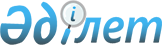 "Семей қаласының 2019-2021 жылдарға арналған бюджеті туралы" Семей қаласы мәслихатының 2018 жылғы 21 желтоқсандағы № 32/212-VI шешіміне өзгерістер енгізу туралы
					
			Күшін жойған
			
			
		
					Шығыс Қазақстан облысы Семей қаласы мәслихатының 2019 жылғы 29 тамыздағы № 41/278-VI шешімі. Шығыс Қазақстан облысының Әділет департаментінде 2019 жылғы 6 қыркүйекте № 6140 болып тіркелді. Күші жойылды - Шығыс Қазақстан облысы Семей қаласы мәслихатының 2019 жылғы 23 желтоқсандағы № 47/310-VI шешімімен
      Ескерту. Күші жойылды - Шығыс Қазақстан облысы Семей қаласы мәслихатының 23.12.2019 № 47/310-VI шешімімен (01.01.2020 бастап қолданысқа енгізіледі).

      ЗҚАИ-ның ескертпесі.

      Құжаттың мәтінінде түпнұсқаның пунктуациясы мен орфографиясы сақталған.
      Қазақстан Республикасының 2008 жылғы 4 желтоқсандағы Бюджет кодексінің 106, 109-баптарына, Қазақстан Республикасының 2001 жылғы 23 қаңтардағы "Қазақстан Республикасындағы жергілікті мемлекеттік басқару және өзін-өзі басқару туралы" Заңының 6-бабының 1-тармағының 1) тармақшасына сәйкес, Семей қаласының мәслихаты ШЕШІМ ҚАБЫЛДАДЫ:
      1. "Семей қаласының 2019-2021 жылдарға арналған бюджеті туралы" Семей қаласы мәслихатының 2018 жылғы 21 желтоқсандағы № 32/212-VI шешіміне (нормативтік құқықтық актілердің мемлекеттік тіркеу Тізілімінде № 5-2-199 болып тіркелген, 2019 жылғы 14 қаңтарда Қазақстан Республикасы нормативтік құқықтық актілерінің эталондық бақылау банкінде электронды түрде жарияланған) келесі өзгерістер енгізілсін:
      1-тармақ келесі редакцияда жазылсын: 
      "2019-2021 жылдарға арналған қалалық бюджет 1, 2, 3 - қосымшаларға сәйкес, соның ішінде 2019 жылға келесі көлемдерде бекітілсін: 
      1) кірістер – 58 301 560,8 мың теңге:
      салықтық түсімдер – 18 294 655,7 мың теңге;
      салықтық емес түсімдер – 90 046,9 мың теңге;
      негізгі капиталды сатудан түсетін түсімдер – 1 529 181,4 мың теңге;
      трансферттердің түсімдері – 38 387 676,8 мың теңге;
      2) шығындар – 60 090 547,5 мың теңге;
      3) таза бюджеттік кредит беру – 1 011 724,0 мың теңге:
      бюджеттік кредиттер – 1 018 938,0 мың теңге;
      бюджеттік кредиттерді өтеу – 7 214,0 мың теңге;
      4) қаржы активтерімен жасалатын операциялар бойынша сальдо – -290 500,0 мың теңге:
      қаржы активтерін сатып алу – 0,0 мың теңге;
      мемлекеттік қаржы активтерін сатудан түсетін түсімдер – 290 500,0 мың теңге;
      5) бюджет тапшылығы (профициті) – -2 510 210,7 мың теңге;
      6) бюджет тапшылығын қаржыландыру (профицитін пайдалану) – 2 510 210,7 мың теңге:
      қарыздар түсімі – 3 350 496,0 мың теңге;
      қарыздарды өтеу – 1 357 214,0 мың теңге;
      бюджет қаражатының пайдаланылатын қалдықтары – 516 928,7 мың теңге.";
      көрсетілген шешімнің 1-қосымшасы осы шешімнің 1-қосымшасына сәйкес жаңа редакцияда жазылсын;
      көрсетілген шешімнің 6-қосымшасы осы шешімнің 2-қосымшасына сәйкес жаңа редакцияда жазылсын.
      2. Осы шешім 2019 жылдың 1 қаңтарынан бастап қолданысқа енгізіледі.  Семей қаласының 2019 жылға арналған бюджеті 2019 жылға арналған бюджеттегі ауылдық округтер мен кенттердің бюджеттік бағдарламалары
					© 2012. Қазақстан Республикасы Әділет министрлігінің «Қазақстан Республикасының Заңнама және құқықтық ақпарат институты» ШЖҚ РМК
				
      Қалалық мәслихат сессиясының төрағасы 

А. Арғынбекова

      Қалалық мәслихаттың хатшысы 

Б. Ақжалов
2019 жылғы 29 тамыздағы 
№ 41/278-VI шешiмге 
1-қосымша2018 жылғы 21 желтоқсандағы 
№ 32/212-VI шешiмге 
1-қосымша
Санаты
Санаты
Санаты
Санаты
Сомасы (мың теңге)
Сыныбы
Сыныбы
Сыныбы
Сомасы (мың теңге)
Кіші сыныбы
Кіші сыныбы
Сомасы (мың теңге)
Атауы
Сомасы (мың теңге)
1
2
3
4
5
I. Кірістер
58 301 560,8
1
Салықтық түсiмдер
18 294 655,7
01
Табыс салығы
8 098 257,1
2
Жеке табыс салығы
8 098 257,1
03
Әлеуметтiк салық
6 380 233,4
1
Әлеуметтік салық
6 380 233,4
04
Меншiкке салынатын салықтар
3 092 522,7
1
Мүлiкке салынатын салықтар
1 796 398,0
3
Жер салығы
203 426,0
4
Көлiк құралдарына салынатын салық
1 089 478,0
5
Бірыңғай жер салығы
3 220,7
05
Тауарларға, жұмыстарға және қызметтерге салынатын iшкi салықтар
545 095,9
2
Акциздер
58 600,0
3
Табиғи және басқа да ресурстарды пайдаланғаны үшiн түсетiн түсiмдер
159 650,3
4
Кәсiпкерлiк және кәсiби қызметтi жүргiзгенi үшiн алынатын алымдар
291 347,6
5
Ойын бизнесіне салық
35 498,0
07
Басқа да салықтар
470,6
1
Басқа да салықтар
470,6
08
Заңдық маңызы бар әрекеттерді жасағаны және (немесе) оған уәкілеттігі бар мемлекеттік органдар немесе лауазымды адамдар құжаттар бергені үшін алынатын міндетті төлемдер
178 076,0
1
Мемлекеттік баж
178 076,0
2
Салықтық емес түсiмдер
90 046,9
01
Мемлекеттік меншіктен түсетін кірістер
73 367,0
1
Мемлекеттік кәсіпорындардың таза кірісі бөлігінің түсімдері
2 636,0
4
Мемлекет меншігінде тұрған, заңды тұлғаларға қатысу үлесіне кірістер
848,0
5
Мемлекет меншігіндегі мүлікті жалға беруден түсетін кірістер
44 598,0
9
Мемлекет меншігінен түсетін басқа да кірістер
25 285,0
02
Мемлекеттік бюджеттен қаржыландырылатын мемлекеттік мекемелердің тауарларды (жұмыстарды, қызметтерді) өткізуінен түсетін түсімдер
44,1
1
Мемлекеттік бюджеттен қаржыландырылатын мемлекеттік мекемелердің тауарларды (жұмыстарды, қызметтерді) өткізуінен түсетін түсімдер
44,1
03
Мемлекеттік бюджеттен қаржыландырылатын мемлекеттік мекемелер ұйымдастыратын мемлекеттік сатып алуды өткізуден түсетін ақша түсімдері
5,8
1
Мемлекеттік бюджеттен қаржыландырылатын мемлекеттік мекемелер ұйымдастыратын мемлекеттік сатып алуды өткізуден түсетін ақша түсімдері
5,8
04
Мемлекеттік бюджеттен қаржыландырылатын, сондай-ақ Қазақстан Республикасы Ұлттық Банкінің бюджетінен (шығыстар сметасынан) ұсталатын және қаржыландырылатын мемлекеттік мекемелер салатын айыппұлдар, өсімпұлдар, санкциялар, өндіріп алулар
1 584,0
1
Мұнай секторы ұйымдарынан түсетін түсімдерді қоспағанда, мемлекеттік бюджеттен қаржыландырылатын, сондай-ақ Қазақстан Республикасы Ұлттық Банкінің бюджетінен (шығыстар сметасынан) ұсталатын және қаржыландырылатын мемлекеттік мекемелер салатын айыппұлдар, өсімпұлдар, санкциялар, өндіріп алулар
1 584,0
06
Басқа да салықтық емес түсiмдер
15 046,0
1
Басқа да салықтық емес түсiмдер
15 046,0
3
Негізгі капиталды сатудан түсетін түсімдер
1 529 181,4
01
Мемлекеттік мекемелерге бекітілген мемлекеттік мүлікті сату
1 223 181,4
1
Мемлекеттік мекемелерге бекітілген мемлекеттік мүлікті сату
1 223 181,4
03
Жердi және материалдық емес активтердi сату
306 000,0
1
Жерді сату
263 000,0
2
Материалдық емес активтерді сату 
43 000,0
4
Трансферттердің түсімдері
38 387 676,8
02
Мемлекеттiк басқарудың жоғары тұрған органдарынан түсетiн трансферттер
38 387 676,8
2
Облыстық бюджеттен түсетiн трансферттер
38 387 676,8
Функционалдық топ
Функционалдық топ
Функционалдық топ
Функционалдық топ
Функционалдық топ
Сомасы (мың теңге)
Функционалдық кіші топ
Функционалдық кіші топ
Функционалдық кіші топ
Функционалдық кіші топ
Сомасы (мың теңге)
Бюджеттік бағдарламалардың әкімшісі
Бюджеттік бағдарламалардың әкімшісі
Бюджеттік бағдарламалардың әкімшісі
Сомасы (мың теңге)
Бағдарлама
Бағдарлама
Сомасы (мың теңге)
Атауы
Сомасы (мың теңге)
1
2
3
4
5
6
II. Шығындар
60 090 547,5
01
Жалпы сипаттағы мемлекеттiк қызметтер 
918 653,1
1
Мемлекеттiк басқарудың жалпы функцияларын орындайтын өкiлдi, атқарушы және басқа органдар
599 662,6
112
Аудан (облыстық маңызы бар қала) мәслихатының аппараты
26 506,0
001
Аудан (облыстық маңызы бар қала) мәслихатының қызметін қамтамасыз ету жөніндегі қызметтер
26 431,0
003
Мемлекеттік органның күрделі шығыстары
75,0
122
Аудан (облыстық маңызы бар қала) әкімінің аппараты
406 770,6
001
Аудан (облыстық маңызы бар қала) әкімінің қызметін қамтамасыз ету жөніндегі қызметтер
371 050,6
003
Мемлекеттік органның күрделі шығыстары
35 720,0
123
Қаладағы аудан, аудандық маңызы бар қала, кент, ауыл, ауылдық округ әкімінің аппараты
166 386,0
001
Қаладағы аудан, аудандық маңызы бар қаланың, кент, ауыл, ауылдық округ әкімінің қызметін қамтамасыз ету жөніндегі қызметтер
155 488,0
022
Мемлекеттік органның күрделі шығыстары
10 898,0
2
Қаржылық қызмет
17 177,6
459
Ауданның (облыстық маңызы бар қаланың) экономика және қаржы бөлімі
17 177,6
003
Салық салу мақсатында мүлікті бағалауды жүргізу
12 953,6
010
Жекешелендіру, коммуналдық меншікті басқару, жекешелендіруден кейінгі қызмет және осыған байланысты дауларды реттеу
4 224,0
5
Жоспарлау және статистикалық қызмет
2 000,0
459
Ауданның (облыстық маңызы бар қаланың) экономика және қаржы бөлімі
2 000,0
061
Бюджеттік инвестициялар және мемлекеттік-жекешелік әріптестік, оның ішінде концессия мәселелері жөніндегі құжаттаманы сараптау және бағалау
2 000,0
9
Жалпы сипаттағы өзге де мемлекеттiк қызметтер
299 812,9
459
Ауданның (облыстық маңызы бар қаланың) экономика және қаржы бөлімі
132 499,9
001
Ауданның (облыстық маңызы бар қаланың) экономикалық саясаттын қалыптастыру мен дамыту, мемлекеттік жоспарлау, бюджеттік атқару және коммуналдық меншігін басқару саласындағы мемлекеттік саясатты іске асыру жөніндегі қызметтер
130 793,9
015
Мемлекеттік органның күрделі шығыстары
1 706,0
801
Ауданның (облыстық маңызы бар қаланың) жұмыспен қамту, әлеуметтік бағдарламалар және азаматтық хал актілерін тіркеу бөлімі 
167 313,0
001
Жергілікті деңгейде жұмыспен қамту, әлеуметтік бағдарламалар және азаматтық хал актілерін тіркеу саласындағы мемлекеттік саясатты іске асыру жөніндегі қызметтер
161 222,7
003
Мемлекеттік органның күрделі шығыстары
4 338,0
032
Ведомстволық бағыныстағы мемлекеттік мекемелер мен ұйымдардың күрделі шығыстары
1 752,3
02
Қорғаныс
96 454,0
1
Әскери мұқтаждар
70 065,0
122
Аудан (облыстық маңызы бар қала) әкімінің аппараты
70 065,0
005
Жалпыға бірдей әскери міндетті атқару шеңберіндегі іс-шаралар
70 065,0
2
Төтенше жағдайлар жөнiндегi жұмыстарды ұйымдастыру
26 389,0
122
Аудан (облыстық маңызы бар қала) әкімінің аппараты
26 389,0
006
Аудан (облыстық маңызы бар қала) ауқымындағы төтенше жағдайлардың алдын алу және оларды жою
5 387,0
007
Аудандық (қалалық) ауқымдағы дала өрттерінің, сондай-ақ мемлекеттік өртке қарсы қызмет органдары құрылмаған елдi мекендерде өрттердің алдын алу және оларды сөндіру жөніндегі іс-шаралар
21 002,0
03
Қоғамдық тәртіп, қауіпсіздік, құқықтық, сот, қылмыстық-атқару қызметі
75 615,9
9
Қоғамдық тәртіп және қауіпсіздік саласындағы басқа да қызметтер
75 615,9
485
Ауданның (облыстық маңызы бар қаланың) жолаушылар көлігі және автомобиль жолдары бөлімі
75 615,9
021
Елдi мекендерде жол қозғалысы қауiпсiздiгін қамтамасыз ету
75 615,9
04
Бiлiм беру
17 747 862,3
1
Мектепке дейiнгi тәрбие және оқыту
1 647 915,2
464
Ауданның (облыстық маңызы бар қаланың) білім бөлімі
1 647 915,2
009
Мектепке дейінгі тәрбие мен оқыту ұйымдарының қызметін қамтамасыз ету
756 443,5
040
Мектепке дейінгі білім беру ұйымдарында мемлекеттік білім беру тапсырысын іске асыруға
891 471,7
2
Бастауыш, негізгі орта және жалпы орта білім беру
14 273 670,6
464
Ауданның (облыстық маңызы бар қаланың) білім бөлімі
14 097 639,5
003
Жалпы білім беру
13 348 420,5
006
Балаларға қосымша білім беру
749 219,0
465
Ауданның (облыстық маңызы бар қаланың) дене шынықтыру және спорт бөлімі
174 019,0
017
Балалар мен жасөспірімдерге спорт бойынша қосымша білім беру
174 019,0
467
Ауданның (облыстық маңызы бар қаланың) құрылыс бөлімі
2 012,1
024
Бастауыш, негізгі орта және жалпы орта білім беру объектілерін салу және реконструкциялау
2 012,1
4
Техникалық және кәсіптік, орта білімнен кейінгі білім беру
269 246,0
464
Ауданның (облыстық маңызы бар қаланың) білім бөлімі
269 246,0
018
Кәсіптік оқытуды ұйымдастыру
269 246,0
9
Бiлiм беру саласындағы өзге де қызметтер
1 557 030,5
464
Ауданның (облыстық маңызы бар қаланың) білім бөлімі
1 557 030,5
001
Жергілікті деңгейде білім беру саласындағы мемлекеттік саясатты іске асыру жөніндегі қызметтер
64 485,0
005
Ауданның (областык маңызы бар қаланың) мемлекеттік білім беру мекемелер үшін оқулықтар мен оқу-әдiстемелiк кешендерді сатып алу және жеткізу
721 636,0
007
Аудандық (қалалалық) ауқымдағы мектеп олимпиадаларын және мектептен тыс іс-шараларды өткiзу
20 090,0
012
Мемлекеттік органның күрделі шығыстары
13 785,0
015
Жетім баланы (жетім балаларды) және ата-аналарының қамқорынсыз қалған баланы (балаларды) күтіп-ұстауға қамқоршыларға (қорғаншыларға) ай сайынға ақшалай қаражат төлемі
92 906,0
022
Жетім баланы (жетім балаларды) және ата-анасының қамқорлығынсыз қалған баланы (балаларды) асырап алғаны үшін Қазақстан азаматтарына біржолғы ақша қаражатын төлеуге арналған төлемдер
6 831,0
023
Әдістемелік жұмыс
57 617,0
067
Ведомстволық бағыныстағы мемлекеттік мекемелер мен ұйымдардың күрделі шығыстары
579 680,5
06
Әлеуметтiк көмек және әлеуметтiк қамсыздандыру
4 353 031,6
1
Әлеуметтiк қамсыздандыру
2 019 181,6
464
Ауданның (облыстық маңызы бар қаланың) білім бөлімі
35 641,6
030
Патронат тәрбиешілерге берілген баланы (балаларды) асырап бағу 
35 641,6
801
Ауданның (облыстық маңызы бар қаланың) жұмыспен қамту, әлеуметтік бағдарламалар және азаматтық хал актілерін тіркеу бөлімі 
1 983 540,0
010
Мемлекеттік атаулы әлеуметтік көмек 
1 983 540,0
2
Әлеуметтiк көмек
2 155 502,0
801
Ауданның (облыстық маңызы бар қаланың) жұмыспен қамту, әлеуметтік бағдарламалар және азаматтық хал актілерін тіркеу бөлімі 
2 155 502,0
004
Жұмыспен қамту бағдарламасы
697 631,3
006
Ауылдық жерлерде тұратын денсаулық сақтау, білім беру, әлеуметтік қамтамасыз ету, мәдениет, спорт және ветеринар мамандарына отын сатып алуға Қазақстан Республикасының заңнамасына сәйкес әлеуметтік көмек көрсету
12 928,0
007
Тұрғын үйге көмек көрсету
66 340,0
009
Үйден тәрбиеленіп оқытылатын мүгедек балаларды материалдық қамтамасыз ету
74 538,0
011
Жергілікті өкілетті органдардың шешімі бойынша мұқтаж азаматтардың жекелеген топтарына әлеуметтік көмек
465 635,0
013
Белгіленген тұрғылықты жері жоқ тұлғаларды әлеуметтік бейімдеу
113 646,2
014
Мұқтаж азаматтарға үйде әлеуметтiк көмек көрсету
202 197,0
015
Зейнеткерлер мен мүгедектерге әлеуметтiк қызмет көрсету аумақтық орталығы
251 773,5
017
Оңалтудың жеке бағдарламасына сәйкес мұқтаж мүгедектердi мiндеттi гигиеналық құралдармен қамтамасыз ету, қозғалуға қиындығы бар бірінші топтағы мүгедектерге жеке көмекшінің және есту бойынша мүгедектерге қолмен көрсететiн тіл маманының қызметтерін ұсыну 
183 868,0
023
Жұмыспен қамту орталықтарының қызметін қамтамасыз ету
86 945,0
9
Әлеуметтiк көмек және әлеуметтiк қамтамасыз ету салаларындағы өзге де қызметтер
178 348,0
801
Ауданның (облыстық маңызы бар қаланың) жұмыспен қамту, әлеуметтік бағдарламалар және азаматтық хал актілерін тіркеу бөлімі 
178 348,0
018
Жәрдемақыларды және басқа да әлеуметтік төлемдерді есептеу, төлеу мен жеткізу бойынша қызметтерге ақы төлеу
7 943,0
050
Қазақстан Республикасында мүгедектердің құқықтарын қамтамасыз етуге және өмір сүру сапасын жақсарту
170 405,0
07
Тұрғын үй-коммуналдық шаруашылық
11 360 099,0
1
Тұрғын үй шаруашылығы
6 345 050,7
467
Ауданның (облыстық маңызы бар қаланың) құрылыс бөлімі
6 110 379,6
003
Коммуналдық тұрғын үй қорының тұрғын үйін жобалау және (немесе) салу, реконструкциялау
3 484 720,2
004
Инженерлік-коммуникациялық инфрақұрылымды жобалау, дамыту және (немесе) жайластыру
2 101 955,9
098
Коммуналдық тұрғын үй қорының тұрғын үйлерін сатып алу
523 703,5
487
Ауданның (облыстық маңызы бар қаланың) тұрғын үй-коммуналдық шаруашылық және тұрғын үй инспекциясы бөлімі
234 671,1
001
Тұрғын үй-коммуналдық шаруашылық және тұрғын үй қоры саласында жергілікті деңгейде мемлекеттік саясатты іске асыру бойынша қызметтер
148 001,7
003
Мемлекеттік органның күрделі шығыстары
13 359,1
005
Мемлекеттік тұрғын үй қорын сақтауды үйымдастыру
11 103,3
033
Инженерлік-коммуникациялық инфрақұрылымды жобалау, дамыту және (немесе) жайластыру
2 207,0
113
Жергілікті бюджеттерден берілетін ағымдағы нысаналы трансферттер
60 000,0
2
Коммуналдық шаруашылық
2 877 699,4
467
Ауданның (облыстық маңызы бар қаланың) құрылыс бөлімі
94 036,0
006
Сумен жабдықтау және су бұру жүйесін дамыту 
100,0
058
Елді мекендердегі сумен жабдықтау және су бұру жүйелерін дамыту
93 936,0
487
Ауданның (облыстық маңызы бар қаланың) тұрғын үй-коммуналдық шаруашылық және тұрғын үй инспекциясы бөлімі
2 783 663,4
016
Сумен жабдықтау және су бұру жүйесінің жұмыс істеуі
186 120,0
026
Ауданның (облыстық маңызы бар қаланың) коммуналдық меншігіндегі жылу жүйелерін қолдануды ұйымдастыру
177 496,8
028
Коммуналдық шаруашылықты дамыту
12 886,0
029
Сумен жабдықтау және су бұру жүйелерін дамыту
2 407 160,6
3
Елді-мекендерді көркейту
2 137 348,9
123
Қаладағы аудан, аудандық маңызы бар қала, кент, ауыл, ауылдық округ әкімінің аппараты
1 599,0
008
Елді мекендердегі көшелерді жарықтандыру
1 599,0
487
Ауданның (облыстық маңызы бар қаланың) тұрғын үй-коммуналдық шаруашылық және тұрғын үй инспекциясы бөлімі
2 135 749,9
017
Елді мекендердің санитариясын қамтамасыз ету
188 614,6
025
Елді мекендердегі көшелерді жарықтандыру
259 491,2
030
Елдi мекендердi абаттандыру және көгалдандыру
1 682 624,2
031
Жерлеу орындарын ұстау және туыстары жоқ адамдарды жерлеу
5 019,9
08
Мәдениет, спорт, туризм және ақпараттық кеңістiк
18 905 646,5
1
Мәдениет саласындағы қызмет
290 552,0
455
Ауданның (облыстық маңызы бар қаланың) мәдениет және тілдерді дамыту бөлімі
290 552,0
003
Мәдени-демалыс жұмысын қолдау
290 552,0
2
Спорт
18 173 195,0
465
Ауданның (облыстық маңызы бар қаланың) дене шынықтыру және спорт бөлімі
150 753,0
001
Жергілікті деңгейде дене шынықтыру және спорт саласындағы мемлекеттік саясатты іске асыру жөніндегі қызметтер
30 506,0
004
Мемлекеттік органның күрделі шығыстары
1 320,0
005
Ұлттық және бұқаралық спорт түрлерін дамыту
13 495,0
006
Аудандық (облыстық маңызы бар қалалық) деңгейде спорттық жарыстар өткiзу
63 952,0
007
Әртүрлi спорт түрлерi бойынша аудан (облыстық маңызы бар қала) құрама командаларының мүшелерiн дайындау және олардың облыстық спорт жарыстарына қатысуы
41 480,0
467
Ауданның (облыстық маңызы бар қаланың) құрылыс бөлімі
18 022 442,0
008
Cпорт объектілерін дамыту 
18 022 442,0
3
Ақпараттық кеңiстiк
309 700,5
455
Ауданның (облыстық маңызы бар қаланың) мәдениет және тілдерді дамыту бөлімі
187 990,5
006
Аудандық (қалалық) кiтапханалардың жұмыс iстеуi
172 909,5
007
Мемлекеттiк тiлдi және Қазақстан халқының басқа да тiлдерін дамыту
15 081,0
456
Ауданның (облыстық маңызы бар қаланың) ішкі саясат бөлімі
121 710,0
002
Мемлекеттік ақпараттық саясат жүргізу жөніндегі қызметтер
121 710,0
9
Мәдениет, спорт, туризм және ақпараттық кеңiстiктi ұйымдастыру жөнiндегi өзге де қызметтер
132 199,0
455
Ауданның (облыстық маңызы бар қаланың) мәдениет және тілдерді дамыту бөлімі
47 456,0
001
Жергілікті деңгейде тілдерді және мәдениетті дамыту саласындағы мемлекеттік саясатты іске асыру жөніндегі қызметтер
29 287,0
010
Мемлекеттік органның күрделі шығыстары
11 064,0
032
Ведомстволық бағыныстағы мемлекеттік мекемелер мен ұйымдардың күрделі шығыстары
7 105,0
456
Ауданның (облыстық маңызы бар қаланың) ішкі саясат бөлімі
84 743,0
001
Жергілікті деңгейде ақпарат, мемлекеттілікті нығайту және азаматтардың әлеуметтік сенімділігін қалыптастыру саласында мемлекеттік саясатты іске асыру жөніндегі қызметтер
56 775,0
003
Жастар саясаты саласында іс-шараларды iске асыру
26 595,0
08
9
456
006
Мемлекеттік органның күрделі шығыстары
73,0
08
9
456
032
Ведомстволық бағыныстағы мемлекеттік мекемелерінің және ұйымдарының күрделі шығыстары
1 300,0
09
Отын-энергетика кешенi және жер қойнауын пайдалану
1 580 256,8
1
Отын және энергетика
1 580 256,8
467
Ауданның (облыстық маңызы бар қаланың) құрылыс бөлімі
1 543 438,8
009
Жылу-энергетикалық жүйені дамыту
1 543 438,8
487
Ауданның (облыстық маңызы бар қаланың) тұрғын үй-коммуналдық шаруашылық және тұрғын үй инспекциясы бөлімі
36 818,0
009
Жылу-энергетикалық жүйені дамыту
36 818,0
10
Ауыл, су, орман, балық шаруашылығы, ерекше қорғалатын табиғи аумақтар, қоршаған ортаны және жануарлар дүниесін қорғау, жер қатынастары
327 536,8
1
Ауыл шаруашылығы
228 926,0
462
Ауданның (облыстық маңызы бар қаланың) ауыл шаруашылығы бөлімі
45 831,0
001
Жергілікті деңгейде ауыл шаруашылығы саласындағы мемлекеттік саясатты іске асыру жөніндегі қызметтер
45 831,0
467
Ауданның (облыстық маңызы бар қаланың) құрылыс бөлімі
8 637,0
010
Ауыл шаруашылығы объектілерін дамыту
8 637,0
473
Ауданның (облыстық маңызы бар қаланың) ветеринария бөлімі
174 458,0
001
Жергілікті деңгейде ветеринария саласындағы мемлекеттік саясатты іске асыру жөніндегі қызметтер
37 016,0
003
Мемлекеттік органның күрделі шығыстары 
299,0
007
Қаңғыбас иттер мен мысықтарды аулауды және жоюды ұйымдастыру
14 486,0
008
Алып қойылатын және жойылатын ауру жануарлардың, жануарлардан алынатын өнімдер мен шикізаттың құнын иелеріне өтеу
5 669,0
009
Жануарлардың энзоотиялық аурулары бойынша ветеринариялық іс-шараларды жүргізу
1 540,0
011
Эпизоотияға қарсы іс-шаралар жүргізу
115 448,0
6
Жер қатынастары
92 979,8
463
Ауданның (облыстық маңызы бар қаланың) жер қатынастары бөлімі
92 979,8
001
Аудан (облыстық маңызы бар қала) аумағында жер қатынастарын реттеу саласындағы мемлекеттік саясатты іске асыру жөніндегі қызметтер
63 954,3
004
Жердi аймақтарға бөлу жөнiндегi жұмыстарды ұйымдастыру
8 966,5
006
Аудандардың, облыстық маңызы бар, аудандық маңызы бар қалалардың, кенттердiң, ауылдардың, ауылдық округтердiң шекарасын белгiлеу кезiнде жүргiзiлетiн жерге орналастыру
20 000,0
007
Мемлекеттік органның күрделі шығыстары
59,0
9
Ауыл, су, орман, балық шаруашылығы, қоршаған ортаны қорғау және жер қатынастары саласындағы басқа да қызметтер
5 631,0
10
9
459
Ауданның (облыстық маңызы бар қаланың) экономика және қаржы бөлімі
5 631,0
10
9
474
099
Мамандарға әлеуметтік қолдау көрсету жөніндегі шараларды іске асыру
5 631,0
11
Өнеркәсіп, сәулет, қала құрылысы және құрылыс қызметі
193 662,2
2
Сәулет, қала құрылысы және құрылыс қызметі
193 662,2
467
Ауданның (облыстық маңызы бар қаланың) құрылыс бөлімі
99 361,9
001
Жергілікті деңгейде құрылыс саласындағы мемлекеттік саясатты іске асыру жөніндегі қызметтер
98 879,9
017
Мемлекеттік органның күрделі шығыстары
482,0
468
Ауданның (облыстық маңызы бар қаланың) сәулет және қала құрылысы бөлімі
94 300,3
001
Жергілікті деңгейде сәулет және қала құрылысы саласындағы мемлекеттік саясатты іске асыру жөніндегі қызметтер
39 160,3
003
Аудан аумағында қала құрылысын дамыту схемаларын және елді мекендердің бас жоспарларын әзірлеу
49 140,0
004
Мемлекеттік органның күрделі шығыстары
6 000,0
12
Көлiк және коммуникация
3 123 436,7
1
Автомобиль көлiгi
3 047 602,6
123
Қаладағы аудан, аудандық маңызы бар қала, кент, ауыл, ауылдық округ әкімінің аппараты
8 916,0
013
Аудандық маңызы бар қалаларда, кенттерде, ауылдарда, ауылдық округтерде автомобиль жолдарының жұмыс істеуін қамтамасыз ету
8 916,0
485
Ауданның (облыстық маңызы бар қаланың) жолаушылар көлігі және автомобиль жолдары бөлімі
3 038 686,6
022
Көлік инфрақұрылымын дамыту
39 280,9
023
Автомобиль жолдарының жұмыс істеуін қамтамасыз ету
2 999 405,7
9
Көлiк және коммуникациялар саласындағы өзге де қызметтер
75 834,1
485
Ауданның (облыстық маңызы бар қаланың) жолаушылар көлігі және автомобиль жолдары бөлімі
75 834,1
001
Жергілікті деңгейде жолаушылар көлігі және автомобиль жолдары саласындағы мемлекеттік саясатты іске асыру жөніндегі қызметтер
73 935,1
003
Мемлекеттік органның күрделі шығыстары
1 899,0
13
Басқалар
586 529,0
3
Кәсiпкерлiк қызметтi қолдау және бәсекелестікті қорғау
45 214,0
469
Ауданның (облыстық маңызы бар қаланың) кәсіпкерлік бөлімі
45 214,0
001
Жергілікті деңгейде кәсіпкерлікті дамыту саласындағы мемлекеттік саясатты іске асыру жөніндегі қызметтер
45 214,0
9
Басқалар
541 315,0
459
Ауданның (облыстық маңызы бар қаланың) экономика және қаржы бөлімі
354 636,0
008
Жергілікті бюджеттік инвестициялық жобалардың техникалық-экономикалық негіздемелерін және мемлекеттік-жекешелік әріптестік жобалардың, оның ішінде концессиялық жобалардың конкурстық құжаттамаларын әзірлеу немесе түзету, сондай-ақ қажетті сараптамаларын жүргізу, мемлекеттік-жекешелік әріптестік жобаларды, оның ішінде концессиялық жобаларды консультациялық сүйемелдеу
2 000,0
012
Ауданның (облыстық маңызы бар қаланың) жергілікті атқарушы органының резерві 
332 924,0
026
Аудандық маңызы бар қала, ауыл, кент, ауылдық округ бюджеттеріне азаматтық қызметшілердің жекелеген санаттарының, мемлекеттік бюджет қаражаты есебінен ұсталатын ұйымдар қызметкерлерінің, қазыналық кәсіпорындар қызметкерлерінің жалақысын көтеруге берілетін ағымдағы нысаналы трансферттер
10 063,0
066
Аудандық маңызы бар қала, ауыл, кент, ауылдық округ бюджеттеріне мемлекеттік әкімшілік қызметшілердің жекелеген санаттарының жалақысын көтеруге берілетін ағымдағы нысаналы трансферттер
9 649,0
464
Ауданның (облыстық маңызы бар қаланың) білім бөлімі
186 679,0
041
Өңірлерді дамытудың 2020 жылға дейінгі бағдарламасы шеңберінде өңірлерді экономикалық дамытуға жәрдемдесу бойынша шараларды іске асыру
19 785,0
096
Мемлекеттік-жекешелік әріптестік жобалар бойынша мемлекеттік міндеттемелерді орындау
166 894,0
14
Борышқа қызмет көрсету
15 102,5
1
Борышқа қызмет көрсету
15 102,5
459
Ауданның (облыстық маңызы бар қаланың) экономика және қаржы бөлімі
15 102,5
021
Жергілікті атқарушы органдардың облыстық бюджеттен қарыздар бойынша сыйақылар мен өзге де төлемдерді төлеу бойынша борышына қызмет көрсету
15 102,5
15
Трансферттер
806 661,1
1
Трансферттер
806 661,1
459
Ауданның (облыстық маңызы бар қаланың) экономика және қаржы бөлімі
806 661,1
006
Пайдаланылмаған (толық пайдаланылмаған) нысаналы трансферттерді қайтару
1 062,2
024
Заңнаманы өзгертуге байланысты жоғары тұрған бюджеттің шығындарын өтеуге төменгі тұрған бюджеттен ағымдағы нысаналы трансферттер
648 246,0
038
Субвенциялар
148 430,0
051
Жергілікті өзін-өзі басқару органдарына берілетін трансферттер
8 922,9
ІII. Таза бюджеттік кредит беру
1 011 724,0
Бюджеттік кредиттер
1 018 938,0
07
Тұрғын үй-коммуналдық шаруашылық
1 000 000,0
1
Тұрғын үй шаруашылығы
1 000 000,0
487
Ауданның (облыстық маңызы бар қаланың) тұрғын үй-коммуналдық шаруашылық және тұрғын үй инспекциясы бөлімі
1 000 000,0
053
Жылу, сумен жабдықтау және су бұру жүйелерін реконструкция және құрылыс үшін кредит беру
1 000 000,0
10
Ауыл, су, орман, балық шаруашылығы, ерекше қорғалатын табиғи аумақтар, қоршаған ортаны және жануарлар дүниесін қорғау, жер қатынастары
18 938,0
9
Ауыл, су, орман, балық шаруашылығы, қоршаған ортаны қорғау және жер қатынастары саласындағы басқа да қызметтер
18 938,0
459
Ауданның (облыстық маңызы бар қаланың) экономика және қаржы бөлімі
18 938,0
018
Мамандарды әлеуметтік қолдау шараларын іске асыру үшін бюджеттік кредиттер
18 938,0
Бюджеттік кредиттерді өтеу
7 214,0
IV. Қаржы активтерімен жасалатын операциялар бойынша сальдо
-290 500,0
Қаржылық активтерді сатып алу
0,0
Мемлекеттің қаржы активтерін сатудан түсетін түсімдер
290 500,0
V. Бюджет тапшылығы (профициті)
-2 510 210,7
VІ. Бюджет тапшылығын қаржыландыру (профицитін пайдалану)
2 510 210,7
Қарыздар түсімі
3 350 496,0
Қарыздарды өтеу
1 357 214,0
Бюджет қаражатының пайдаланылатын қалдықтары
516 928,72019 жылғы 29 тамыздағы 
№ 41/278-VI шешiмге 
2-қосымша2018 жылғы 21 желтоқсандағы 
№ 32/212-VI шешiмге 
6-қосымшамың теңге
    №
Ауылдық округтің, кенттің атауы
Барлығы
Соның ішінде бағдарламалар бойынша
Соның ішінде бағдарламалар бойынша
Соның ішінде бағдарламалар бойынша
Соның ішінде бағдарламалар бойынша
    №
Ауылдық округтің, кенттің атауы
Барлығы
001 " Қаладағы аудан, аудандық маңызы бар қаланың, кент, ауыл, ауылдық округ әкімінің аппараты "
008 "Елді мекендердегі көшелерді жарықтандыру"
013 "Аудандық маңызы бар қалаларда, кенттерде, ауылдарда, ауылдық округтерде автомобиль жолдарының жұмыс істеуін қамтамасыз ету"
022 "Мемлекеттік органның күрделі шығыстары"
1
Абралы 
17 546,0
15 089,0
69,0
1 070,0
1 318,0
2
Айнабұлақ 
26 308,0
23 782,0
1 070,0
1 456,0
3
Ақбұлақ
22 413,0
19 966,0
1 070,0
1 377,0
4
Алғабас
19 233,0
16 610,0
1 332,0
1 291,0
5
Достық
25 264,0
20 258,0
882,0
4 124,0
6
Жиенәлі
19 700,0
18 195,0
1 260,0
245,0
7
Қараөлең 
25 081,0
22 114,0
1 530,0
1 332,0
105,0
8
Шаған кенті
21 356,0
19 474,0
900,0
982,0
Барлығы
176 901,0
155 488,0
1 599,0
8 916,0
10 898,0